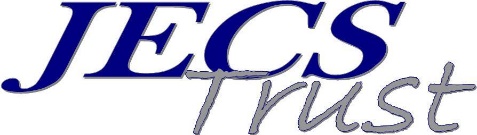 ACCOUNT OF TRAVEL EXPENSESImportant information:	Your travel expenses can only be reimbursed if you submit originals of the tickets, invoices, bills, receipts, etc.Meeting:      Location:      			Date:      Name:      ! Please remember to enclose tickets, bills, etc.Date:	     				Signature:Approval:Name of Bank:      Address of Bank:      Bank account n°:      BIC code:      IBAN code:      Travel from:      To:      Travel ExpensesAmountCurrencyPlaneTrainCarPublic transport/taxiHotel expensesTOTAL